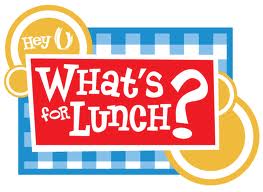                       Monday 12/5:                       Tuesday 12/6: 	    Wednesday 12/7:                        Thursday 12/8:                            Friday 12/9: